 EESW Student of the Year Award 2019 Proposal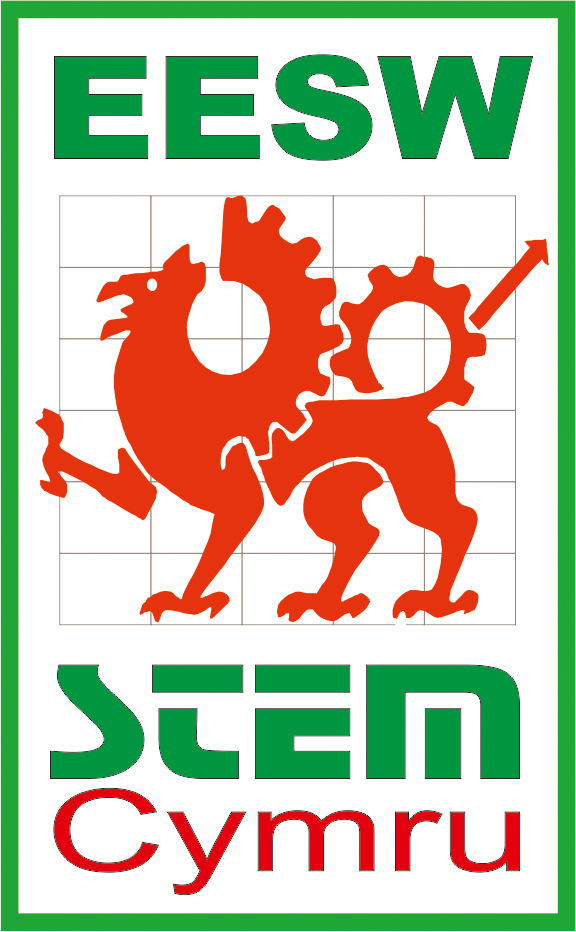 Please attach or paste into the box below a supporting statement for your application from your teacher OR link company engineer.  Student Name:School:Telephone Number:Email Address:EESW 2018-19 Link company:Teacher for project:Qualifications obtainedSubjectsGradeGCSEAS levelOtherQualifications enteredSubjectsA levelOtherPlease give details of your intended study and future career aspirationsPlease insert below your proposal for EESW Student of the Year below, which should be no longer than 1,500 words and contain:1,000 words outlining any Science, Technology, Engineering or Maths (STEM) activities you have engaged with (including details of your role in the EESW project in no more than 250 words).500 words explaining why you think engineering is important to the Welsh Economy